Phần đáp án câu trắc nghiệm: Tổng câu trắc nghiệm: 40.SỞ GD&ĐT HƯNG YÊNTRƯỜNG THPT TRIỆU QUANG PHỤC(Không kể thời gian phát đề) ĐÁP ÁN MÔN LỊCH SỬ– Khối lớp 12 Thời gian làm bài : 50 phút 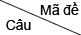 5415425435445455465475485495505515521BADBCBCBCCBD2ADDCBABDBCDB3BADBABBCADCD4CBCAACDCBACB5D DDBCACDABBD6DDBDBBCDCCDD7BABDA DBBBACC8ABDAADDBCADA9DAABDCDCABDB10DCADDBACACAC11BABBADBADDBD12CCDCBABABBBA13ADCACAADDAAD14DABBBDDCADCA15CCDCADCCAABC16CDAADCBADDAC17BDCCBA BBBADA18DADCDDB CACAB19BBABCBADCCAC20BCCDCADADACD21ACBBDBDCADDC22ABDA CABBCABD23DBADABABDBCA24DDC DCACDDDCB25CCACBCDDCBBC26ACDDBBBCBBAC27ADCBCDAAACAA28DBDADDCBDDCB29CDAAACDACCDD30DBBBDCABDBBB31CBCDDBAADCDC32A ABCBADCBBBA33ACACCACBCBCC34CBBDBCBCDDAD35BCBACBCACADA36BDCDCCAACCD C37CDCDABAD DDAB38AAACDDCDBACB39CCAADCDADDAA40BADDADCCBDCC